HOLIDAY ASSIGNMENT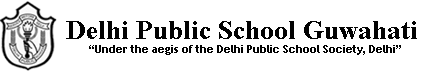 PSYCHOLOGYCLASS XIICHAPTER 1: VARIATIONS OF PSYCHOLOGICAL ATTRIBUTESMULTIPLE CHOICE QUESTIONSRashi is distinct from her classmates and always differs from them in all behavioral patterns. This phenomenon is known as ……………….A violent child tends to behave submissively and nicely in front of the principal. This changes in his behavior is due to …………………..Charles Spearman prepared aTwo Factor Theory	2. Level One Level Two theory	3. Theory of Primary mental abilities\Guilford gave a model of150 Cells 2. 180 Cells	3. 170 Cells	4. 120 CellSpatial Ability refers toSkills in forming visual images and patternsSensitivity to feature natural worldUsing the body flexibility and creativelyExperimental intelligence refers toAnalysis of information	2. Ability to deal with environment	3. using past experience creativelySimultaneous and successive processing is a part ofTriarchic theory	2. PASS model theory	3. Multiple intelligence TheoryBinet’s first successful attempt to formally measure intelligence took place in the year 1. 1912	2. 1920	3. 1905	4. 1910The concept of the intelligence quotient was devised byAlfred Binet	2. Simon	3. Williams Stern	4. Robert Stern BergPeople with low average intelligence have an IQ range of1. 90-109	2. 80-89	3. 70-79	4. Above 130The First organized program for retarded was started by Seguin in the year 1. 1947	2. 1837	3. 1920	4. 1825is an individual test which is made up of variety of subtestsWAIS …..Wechsler’s Adult Intelligence scale 2. Draw a man test	3. Alexander’s pass along Q1) “Roma is a 10 years old girl how has an exceptional general ability which can be seen in wide variety of areas”Which ability is been discussed here?Explain its important characteristics in detail?Q2) Differentiate between the followingCulture Fair and culture bias testIndividual and group testVerbal, Non verbal and performance testsTalent and giftedness. Give ExamplesQ3) Explain the various domains of Psychological attribute that categorizes variety of tests. Q4) How is Psychometric approach different from information processing approach?Q5) Explain the theory of Primary mental abilities?Q5) “According to the structure of intellect model traits are divided into three parts- Products, contents and Operations” JustifyQ6) How is intelligence an interplay of nature and nurture?Q7) “According to various psychologists’ one must guard against the erroneous practices associated with Intelligence”.JustifyQ8) What is technological intelligence? How does it vary from culture to culture?Give the Indian traditional view of intelligence?Q9) What role does Emotional intelligence play in an individual’s life?Q10) “Sharad is a class XIIth boy who is generally known as the emotionally intelligent guy of the class”  What characteristics do you think makes Sharad an emotionally intelligent boy?CHAPTER 2: SELF AND PERSONALITYQ1)	Differentiate between:Personal and social IdentitySelf as a subject and an objectQ2)	What are the various types of self? Explain with the help of examples.Q3)	“Reema is a 17 yrs old girl who is obese and is not able to have a control over her diet.” What tips would you give her to monitor her behavior for self control?Q4)	What is are the variations that exist between the western and the Indian cultural perspective about self?Q5)	“ Personality characterizes individuals as they appear in most circumstances”. Justify by explaining its characteristics in detail.Q6)	How does the Indian concept of Ayurveda classify people and their Personality?Q7)	“Ravi is a 25 yrs old youth who possesses high motivation, lacks patience, feels short of time & is always pressured by work”.Which type of personality do you think Ravi is possessing?What are the other types of personality that may exist?Name the psychologists who have given these types of Personality? Q8)	How are traits different from types? Give examples.Q9)	Using Allport’s theory, Identify the various types of traits in the given situation. Explain them in detail.“Supriya is a very warm and friendly girl who is often known as the FLORENCE NIGHTINGALE of the class. She is a very traditional girl who always prefers to wear Indian or ethnic clothes. She hates the western culture especially the trend of going to parties and discotheque.”Q10) Explain Paul Coasta’s and Robert Mc Crae’s personality theory?Q11) “According to Freud ,structural elements of personality reside in the unconscious as forces and can be inferred from the way people behave” JustifyQ12) Name the psychologists who who worked with freud but later separated and developed their own theories? Q13) Explain the Psychosexual development theory given by freud?Q!4) “Rahima is a7yrs old girl who lives in an orphanage. She is very clear with the abstract concepts like Religion, god, unity and oneness without anyone’s guidance or teaching.”Which personality theory do you think relates to such experiences?Name the psychologist who gave this theory?Explain the theory and its concepts in detail?Q15 Distinguish between the Source and surface traits given by Raymond Cattell? Give examples. Q16) Identify and define the Defense mechanisms given below:“A student having a strong desire to cheat in the exam, is not able to do so because of the strong revolt by the conscious within. So he suspects that the other classmates might be cheating.A boy who was reared to believe that sex is evil and dirty may become anxious every time sexual feelings surge to the surface. So in order to defend against the anxiety, he joined the groups against sex in media.A tense father who had troubles in office gave a harsh beating to the child who was watching T.V. The father gave the excuse that he was acting for the child’s good.A weak student going for a movie just one day before the exams gives the excuse of “need to relax” to do the exam well.Q17) “Psychodynamic theories have faced a lot of challenges and criticism from the Neo and Post Freudians”. Explain the se criticisms by picking up examples from the Freudian theory.Q18) How is Horney’s theory different from that of Freud’s .Q19) what are the common characteristics of Humanistic theories? Q20) Differentiate between Oedipus and Electra complex?  Q21) “A healthy person not only adjusts to the society but also has a quest to know oneself deeply”. Explain in the context of Humanistic approach.MULTIPLE CHOICE QUESTIONSQ1)	refers to the attributes of a person that makes him different from the othersa) Social identity	b) Familial identity	c) Personal identityQ2) Goals and ideas that are considered important and worthwhile to achieve is known as	.a) Character	b) Disposition	c) Trait	d) ValuesQ3)    The way we perceive ideas and ourselves we hold about our competencies is called	.a) Self Esteem	b) Self Efficacy	c) Self Regulation d) Self ConceptQ4)    The tendency of a person to react to given situation in a particular way is called	.a) Temperament	b) Trait	c) Character       d) DispositionQ6)    The value judgment of one’s own value or worth is called	.a) Self regulation	b) Self Concept		c) Self Esteem d) Self Efficacy Q7)    Cattell applied a statistical technique called		to find the various types of traits.Q8)	_ guna includes intensive activity, desire for self gratification and envy for others.a) Tamas guna	b) Rajas Guna	c) Sattva GunaQ9)	refers to rewarding behavior’s that have pleasant outcome.a) Self Instruction   b) Self Control	c) Self Regulation d) Self Reinforcement Q10) Type C and D personality was suggested by		.a) Binet	b) Sternberg	c) Morris	d) FriedmanQ11)		approach focuses on the specific psychological attributes along which individuals tend to differ in consistent and stable waysa) Interactional approach    b) Type approach c) Trait approachQ12) Freud used	method in which a person is asked to openly share all the thoughts and ideas that comes to the client’s mind.a) Dream interpretation         b) Free association	c) Word Association d) Freudian SlipQ13) Eysenck proposed a third dimension called	.a) Extraversion	b) Psychotism	c) NeuroticismQ14)	works on the pleasure principle.a) Superego	b) Conscious	c) Subconscious d) IdQ15)	proposed important typology by grouping people into Extraverts and Introverts Q16) Freud said that	is energized by life and death instinct.     a) Id b) Ego c) Super Ego Q17) The way of reducing anxiety by distorting reality is called	.a) Libido	b) Psychoanalysisc) Defense MechanismsQ18) Analytical Psychology was developed by	.a) Sigmund Freud   b) Raymond Catell	c) Carl Jung	d) Gordon AllportQ19) When parent’s behavior towards a child is discouraging or indifferent, a feeling of	results.a) Free floating anxiety         b) Basic anxiety	c) Generalized anxietyQ20) The theory of instrumental conditioning was developed by	.a) Albert Bandura   b) B.F. Skinner	c) Ivan Pavlov	d) Wolfgang KohlerQ21) According to Adler, every individual suffers from the feeling of inadequacy and guilt known as  	a) Identity Crisis	b) Basic anxiety	c) Inferiority Complex     d) RegressionQ22) Maslow has given   a   detailed   account   of   psychologically   healthy   person   in   terms   of   their   attainment of	.a) Self Esteem		b) Self Regulation	c) Self Actualization	d) Self Reinforcement Q23)	is a tendency of the subject to agree with the items irrespective of their content.a) Social Desirability	b) Acquiescence c) Halo Effect	d) Situational Stress TestQ24)	was developed to assess the unconscious motives and feelingsa) Self report Measures	b) Psychometric Testing	c) Behavioral Analysis	d) Projective Techniques*********************